За заслуги перед Отечеством Президент РФ Владимир Путин подписал Указ о награждении ректора Тольяттинского государственного университета Михаила Криштала медалью ордена «За заслуги перед Отечеством» II степени.В Указе, подписанном 29 марта 2021 года, говорится, что ректор ТГУ Михаил Криштал отмечен на высоком уровне «за заслуги в научно-педагогической деятельности, подготовке квалифицированных специалистов и многолетнюю добросовестную работу».Михаил Михайлович Криштал родился 1969 году в городе Тула.В 1991 году окончил с отличием Тольяттинский политехнический институт. Доктор физико-математических наук, профессор, Почётный работник высшего профессионального образования Российской Федерации, Почётный работник науки и техники Российской Федерации.В 1995–2005 годах работал на различных инженерных и руководящих должностях в Научно-техническом центре ОАО «АВТОВАЗ». В 2005 году перешел в Тольяттинский государственный университет (ТГУ) на должность проректора по научно-исследовательской работе.В 2009 году избран ректором ТГУ. В 2014 и 2019 годах абсолютным большинством голосов переизбирался на эту должность.Под руководством Михаила Криштала в 2017 году ТГУ присвоены федеральные статусы опорного университета и центра инновационного и технологического развития региона. ТГУ дважды лауреат премии Правительства РФ в области качества (за 2009 и 2019 гг.). Университету дважды присваивался статус Федеральной инновационной площадки – на периоды с 2012 по 2017 годы и с 2018 по 2023 годы. ТГУ победитель конкурса «Проектный Олимп» Аналитического центра при Правительстве РФ. В 2019 году ТГУ стал соучредителем Научно-образовательного центра мирового уровня «Инженерия будущего».Михаил Криштал – автор и соавтор 7 монографий и глав в монографиях, 30 изобретений, более 250 научных работ.Является членом правления Союза машиностроителей России, членом Самарского регионального Совета «СоюзМаш» и возглавляет его местное отделение в Ставропольском районе и ТГУ. Является членом правления Ассоциации инженерного образования России и возглавляет её Тольяттинское отделение. Является членом Президиума Совета ректоров Самарской области. Возглавляет благотворительный фонд социально-культурного развития городского округа Тольятти «Духовное наследие» имени С.Ф. Жилкина.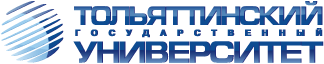 ТольяттиБелорусская, 148 8482 54-64-148 8482 53-93-92press.tgu@yandex.ru